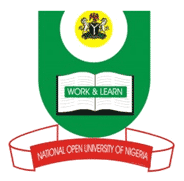 NATIONAL OPEN UNIVERSITY OF NIGERIA14-16 AHMADU BELLO WAY, VICTORIA ISLAND LAGOSSCHOOL OF ARTS AND SOCIAL SCIENCES         MAY/JUNE 2012 EXAMINATIONCTH 313 Hebrew Grammar (3 CR)                                                                           TIME ALLOWED: 2hrsINSTRUCTIONS: Answer all questions in section A and any Two in section B.SECTION A1a.  What are the five keys to mastering Hebrew language? b. Describe the changes that occurred in the scripting of the Hebrew text from 500 BC and   beyond.SECTION B2. Translate the following to Hebrew language:This (is) a good man (b) These women (c) who are you? (d) What is that? (e) Which way? (f) The man sold a horse3. Write five stems of the Hebrew verb listing their functions and characteristics.4. Write the following numbers in Hebrew language:20, (b) 40 (c) 15 (d) 200 (e) 6000).5. Write short notes on the following concepts: Dagesh lene (b) Dagesh forte (c) Mappik (d) Gutturals (e) Interrogative particle (f) Accents.